NameClassDate3.4 Parallel and Perpendicular Lines1. Suppose you are laying tiles. You place several different  rectangles together to form a larger rectangle.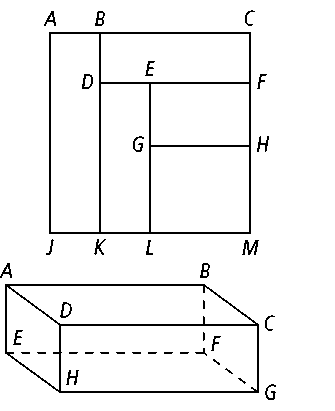 a. is parallel to,  is parallel to . What is the relationship between and? Explain.b. is parallel to .  is perpendicular to . What is the relationship between and ?2. Error Analysis A student says that according to Theorem 3-8,  and  must be parallel because they are both perpendicular to . Explain the student’s error.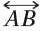 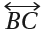 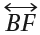 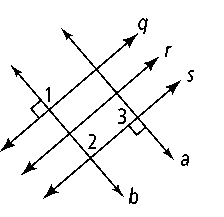 3. Developing Proof Copy and complete this paragraph proof.Given: q ║ r, r ║ s, b  q, and a  sProve: a ║ bProof: Because it is given that q ║ r and r ║ s, then q ║ sby the	. This means that 1  because they are	. Because b  q, m1 = 90. So, m2 =______. This means s  b, by definition of perpendicular lines. It is given that a  s, so a ║ b by Theorem ______.4. Open-Ended Draw a diagram that meets the criteria listed below. Then describe how all the lines are related to each other.a. q ║ r	b. r  sc. t ║ q	d. u  t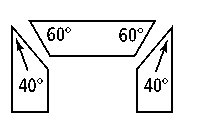 5. A puppeteer cuts the pieces shown at the right to frame the stage of a puppet theater. Will the sides of the pieces on the left and right be parallel?In Exercises 6 and 7, a, b, c, and d are distinct lines in the same plane. For each combination of relationships, tell how a and c relate. Justify your answer.6. a  b; b  c	7. a  b; b ║ c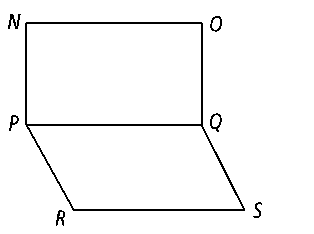 8. Write a two column proof.Given: 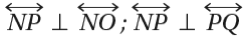 PQS and QSR are supplementary.Prove: 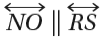 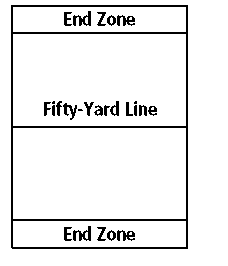 9. The recreation department is setting up the football field. They check to make sure that the 50-yd line and the end zone lines are perpendicular to the right sideline. Does this mean both sidelines are parallel? Explain.10. Draw a Diagram Apple Road is perpendicular to Blueberry Lane. Blueberry Lane is parallel to Cornflower Drive. Cornflower Drive is perpendicular to Daffodil Lane. Daffodil Lane is parallel to Evergreen Drive. Draw a diagram to explain how each street is related to every other street. What can you conclude about Apple Road and Evergreen Drive? Explain.The following statements describe a set of railroad tracks. Based only on the statement, make a conclusion about the rails or the railroad ties. Explain.12. The railroad ties are each perpendicular to one rail.13. The rails are parallel. One railroad tie is perpendicular to one rail.